Geagte Graad 4 ouer(s)/voog(de)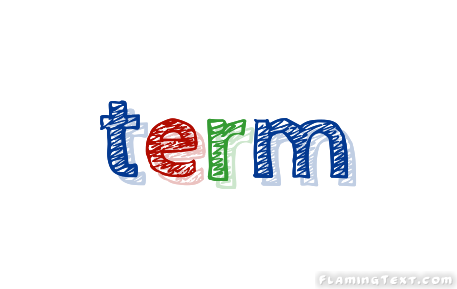 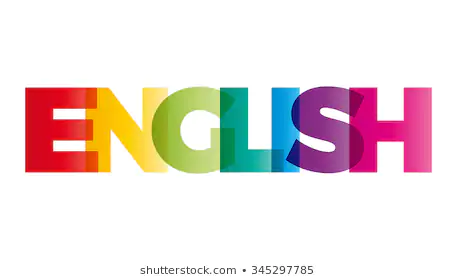 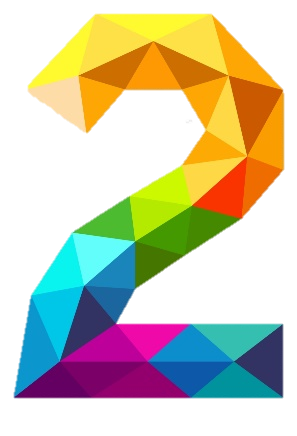 Om te verseker dat die leerders op datum bly met al die werk gaan ek ‘n paar weke se werk deurgee. Die leerders is in besit van hulle handboeke maar omdat hulle skrifte ingeneem is sal hulle die werk op ‘n ander bladsy moet voltooi. Ek vra asb dat die bladsye mooi gemerk moet word met u kind se naam, van en graad op. Hierdie bladsye moet in die leerder se skrif geplak word, daarom moet die leerder net aan die een kant van die bladsy skryf. Let asb op na die formaat van die opskrifte, datums (word in potlood geskryf) en kleure. Leerders skryf alles in blou pen behalwe as ek ‘n kleur gebruik of ander instruksies gee. Voorspoed vir kwartaal 2.Groet D. OosthuizenDate (pencil)Writing and presentingActivity 6 p 29xxx(Describe someone in your class, write down 2 things about this person. Eg. Hair colour, gender. Write it down.)Learners own answer.xxx(Copy the paragraph and underline the adjectives. ) Vincent was a tall, thin man with brown, straight hair and blue eyes. He was quiet and kind. He often liked to read and go for walks. Tepo was noisy and he liked to play sport. He had blond hair and brown eyes. He was short with lots of muscles. xxx(Use a ruler and pencil to draw the table)xxx4.A) Planning: ( Pencil- Copy this mindmap and complete using personal details)Learners own answer. xxxb) Draft (Pencil- describe in full sentences. Copy/print this table and complete)xxx Learners own answerc) Edit (Pen- A parent can read through the work to check if there is any spelling mistakes.)xxxEdited by: ___________________________ XxxNEW PAGEd) Present (Pen- complete the table)xxx Learners own answer.XxxDateLanguage(In your pink DBE books p123. Cut the part on the top out-Commands)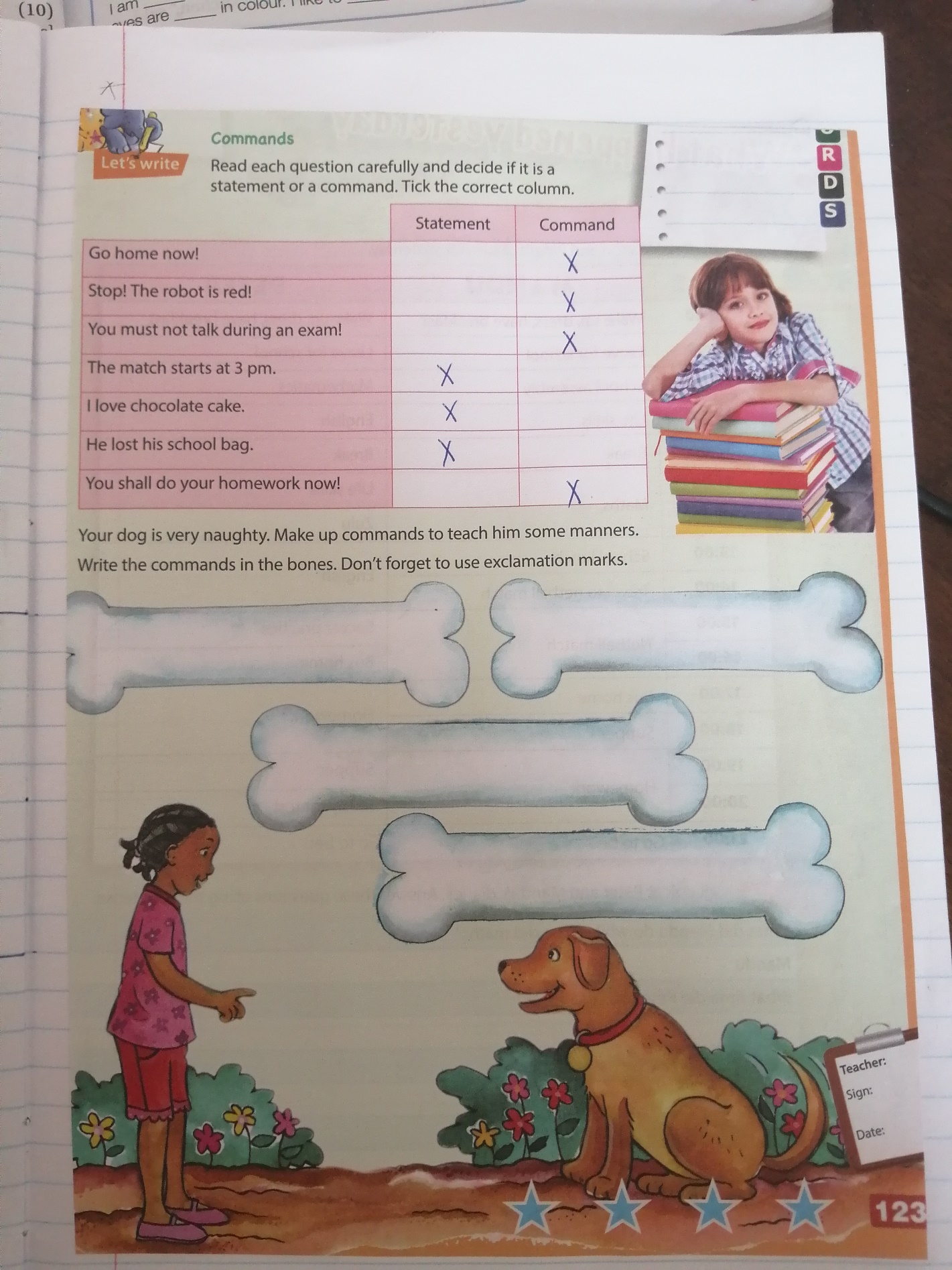 DateLanguage(I will hand out this table, just go through abbreviations and acronyms.)Date Listening and speakingActivity 1 p47XxxPre- listeningxxx(Look at the picture and write down one sentence describing what the story is about.)Learners own answerXxx(Read the story on page 171) Vocabularyxxx(Write down 3 words you didn’t understand)Learners own answerXxxPost listeningXxx3.a) A dancerb) Because as soon as she put the dancing shoes on, she could do any dance moves she liked. c) In the beginning: Kavita finished he homework and practiced the latest Bollywood dance moves.Then: On he 11th birthday se found red dancing shoes under a mango tree. She put them on and could do any dance moves she liked. She was invited to a big dance competition in Durban.Now: She left her dance shoes at home. She thought she could not do the competition without the shoes. But when she went on the stage, she dance better than before. d) Learners own answere) I enjoyed/ did not enjoy the story because…xxx___________________________________________________________________________Date Reading and viewingActivity 2 p48-49Xxx2a: Pre- readingXxx(Look at the title and picture and write down one sentence describing what the story is about.) Learners own answerXxx(Read the story on page 48)2b: Vocabularyxxx(Write down 3 words you didn’t understand) Learners own answerXxx2c: Post readingXxx2.a) Sam, Baba, the Mother and Fatherb) Dadc) Room/housed) Sam wants to learn how to dance, but he doesn’t know how. Then he sees movement all around him and he copies the way that different things move. e) He can flicker and sway and swoop and dart. xxx3.a) The parents love to dance.b) Sam wants to dance but he does not know how. xxxDateLanguageActivity 3 p50(I will hand out)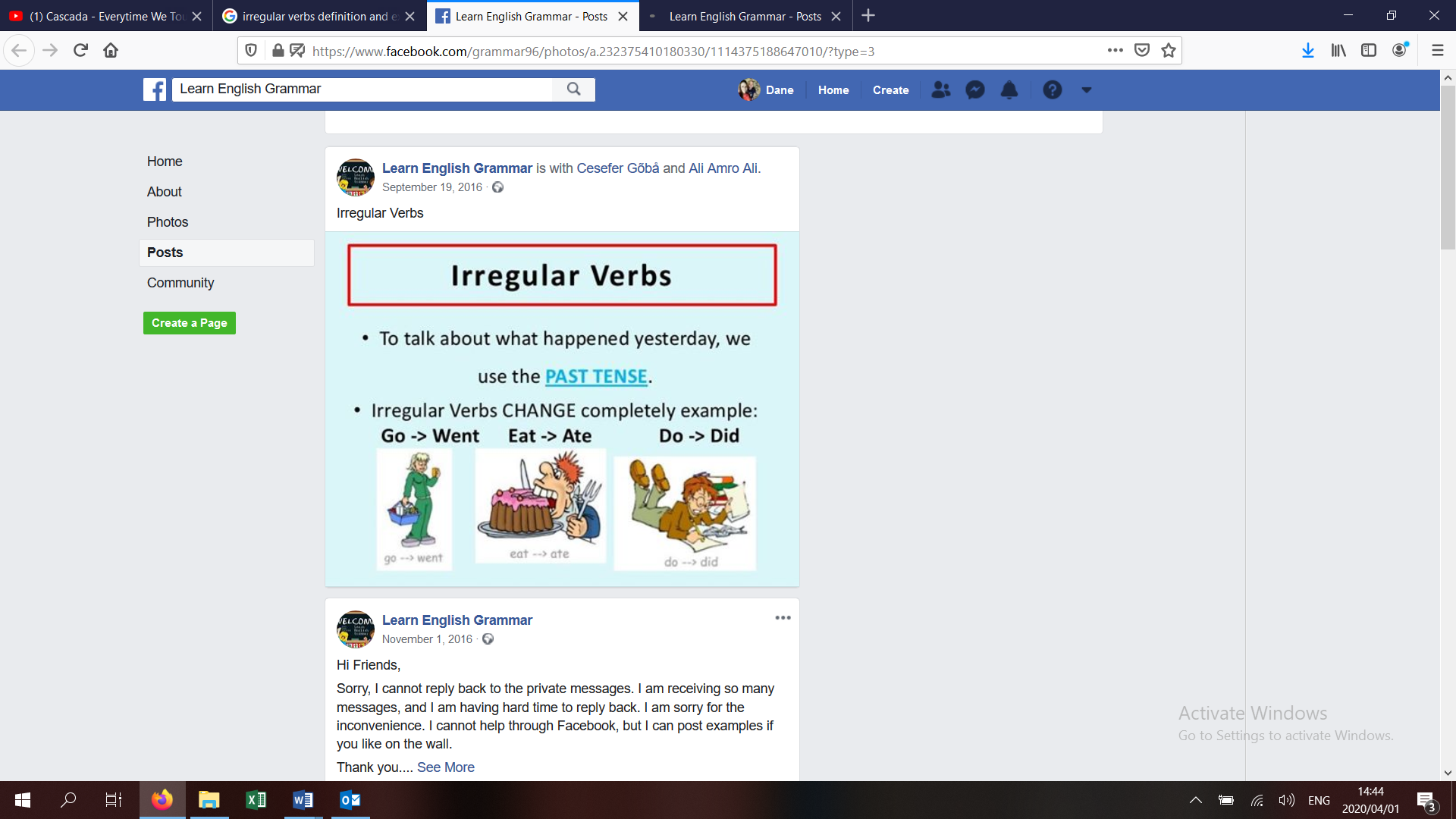 ___________________________________________________________________________xxxa)  boughtb) taughtc)  sangd) werexxx3.My father told me that he dreamt of being a dancer on stage. I felt sorry for him. I gave him a hug and said that I thought he was a good dancer anyway.  XxxDateLanguageActivity 5 p51xxx(Copy this block.)Sentences are usually written with a subject (s), a verb (v) and an object (o), in that order. The subject and object are both nouns.The wind blew the trees.Xxxa) Sam likes music.*Underline with greenb) The mother lights the fire.c) The father works at the office. DateXxxDateWriting and presentingActivity 8 p 53Xxxa) Mr Smithb) Mrs Madikac) 06/08/2013xxx(Rewrite the message and underline with GREEN the things you have changed.)Can you please visit Mrs Jumela. Her daughter Linda has a fever. The address is 14 Great Street, Pinelands.Planning ( Pencil- Copy this mindmap and complete the details) Learners own answers. Xxxb) Draft (Pencil- Copy/print this table and complete)xxx Learners own answers.xxxc) Edit (Pen- A parent can read through the work to check if there is any spelling mistakes.)xxxEdited by: ___________________________ Xxxd) Present (Pen- complete the table)xxx Learners own answersXxxDateLanguageSingular to Plural: Add –es on words ending in –s, -sh, -ch, z(Write down the words then write the plural form with your GREEN pen. ) bunch: bunchesbush: bushesfish: fisheschurch: churchesmatch: matchesspeech: speechescoach: coachesbus: busseslens: lensesxxxDate Listening and speakingActivity 1 p 55XxxPre- listeningXxx(Describe the current weather conditions in 2 sentences.) Learners own answer.Xxx VocabularyXxx(2 words)XxxPost listeningXxx3.a) Sunny with no windb) very hotc) Coolerd) In the evening xxx4.Learners own answer.xxxDate Reading and viewingActivity 2a+b p56-57Xxx2a: Pre- readingXxxb) A week Xxx2b: VocabularyXxx°C : Degree CelsiusTemperature: A measure of how hot or cold something is.Xxx2b: Post readingXxx3.a) Monday, Tuesdayb) 27 ºCc) 12ºCd) Coldere) Monday or Tuesdayf) Saturday and Sundayg) Sundayh) Learners own answerxxxDateWriting and presentingActivity 4 p 58Xxxon Tuesday the weather will be sunny and hot. The temperature will be 27 degrees. It will be calm with no wind expected. On Wednesday the sky will be partly covered by clouds. The temperature will drop to 21 degrees, and it will become warm. There will be a breeze.Xxx___________________________________________________________________________ Date LanguageActivity 6 p 61Xxx b) Raindrops, fields, ditches  Bad weather, the rain, the hail, the wind.Xxx___________________________________________________________________________Date Reading and viewingActivity 9 a+b p61-62Xxx2.a) How to save water.b) Learners own answer.c) Learners own answer. d) Phone the number.e) Nouns: water, lives, taps    Adjectives: leaky, water-saving    Verbs: turn, waste, water	    Adverbs: early, firstXxxDateWriting and presentingActivity 10 p 63XxxPlanning ( Pencil- Copy this mindmap and complete the details)  learners own answerxxxb) Draft (Pencil- Draw a block- 20 lines. Make the poster interesting.) learners own answerxxxc) Edit (Pen- A parent can read through the work to check if there is any spelling mistakes.)xxxEdited by: ___________________________ XxxNEW PAGEd) Present (Pen- Use the whole page to design your colourful, eye catching poster.) Look at the example on p63.  Learners own answerxxxVincentTepoBodyTallShortThinLots of musclesEye colourBlueBrownHairBrown, straightBlondLikesReading SportWalkingMEBodyEye colourHairLikesStrengthsWeaknessMEBodyEye colourHairLikesStrengthsWeaknessABBREVIATIONSABBREVIATIONSDrDoctorMiss MistressMrMisterMrsMistress (married)MsMrs or MissPres. PresidentProf.ProfessorAveAvenueRd RoadStStreetP O BoxPost Office Boxcmcentimetreggram kgkilogramkmkilometremmetermgmilligrammlmillilitremmmillimetree.g.exampleetc. etceterano.numberACRONYMSACRONYMSRSARepublic of South AfricaAIDSAcquired Immune Deficiency SyndromeATMAutomated Teller MachineCDCompact DiscDVDDigital Video DiscHIVHuman Immunodeficiency VirusRSVPPlease replySPCASociety for the Prevention of Cruelty to animalsVIPVery Important Person Date:To:Message:From:Date:To:Message:From: